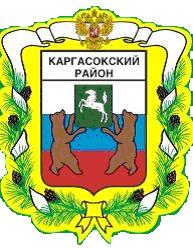 МУНИЦИПАЛЬНОЕ ОБРАЗОВАНИЕ «Каргасокский район»ТОМСКАЯ ОБЛАСТЬАДМИНИСТРАЦИЯ КАРГАСОКСКОГО РАЙОНАО внесении изменений в постановление Администрации Каргасокского района от 14.01.2011г. №1 «Об утверждении долгосрочной муниципальной целевой Программы «Развитие субъектов малого и среднего предпринимательства в Каргасокском районе на 2011-2014 г.г.» В связи с уточнением финансирования долгосрочной муниципальной целевой Программы «Развитие субъектов малого и среднего предпринимательства в Каргасокском районе на 2011-2014 г.г.»ПОСТАНОВЛЯЮ:1.Внести следующие изменения и дополнения в долгосрочную муниципальную целевую Программу «Развитие субъектов малого и среднего предпринимательства в Каргасокском районе на 2011 – 2014 годы» (приложение к постановлению Администрации Каргасокского района от 14.01.2011 №1 «Об утверждении долгосрочной муниципальной целевой Программы «Развитие субъектов малого и среднего предпринимательства в Каргасокском районе на 2011-2014 г.г.» (далее – Постановление):1).По всему тексту слова «ОГУ «Центр занятости населения Каргасокского района» заменить словами «ОГКУ «Центр занятости населения Каргасокского района» в соответствующем падеже.2).Паспорт долгосрочной муниципальной целевой Программы «Развитие субъектов малого и среднего предпринимательства в Каргасокском районе на 2011 – 2014 годы» (далее – Программа) изложить в новой редакции согласно приложению 1 к настоящему постановлению.3)Таблицу 2 «Показатели реализации долгосрочной МЦП» Программы изложить в новой редакции согласно приложению 2 к настоящему постановлению.4)Таблицу 3 «Обеспечение долгосрочной МЦП» Программы изложить в новой редакции согласно приложению 3 к настоящему постановлению.5)Таблицу 4 «Перечень программных мероприятий» Программы изложить в новой редакции согласно приложению  к настоящему постановлению.Утвержденпостановлением АдминистрацииКаргасокского районаот 17.05 2012№ 79Приложение 1ПАСПОРТ ДОЛГОСРОЧНОЙ МЦП*Объемы финансирования Программы носят прогнозный характер и подлежат ежегодному уточнению в установленном порядке при формировании проекта местного бюджета на очередной финансовый год. ** Объемы финансирования Программы носят прогнозный характер и подлежат ежегодному уточнению после проведения областного конкурсаУтвержденыпостановлением АдминистрацииКаргасокского районаот 17.05.2012 №79Приложение 2Табл. 2.ПОКАЗАТЕЛИ РЕАЛИЗАЦИИ ДОЛГОСРОЧНОЙ МЦПУтвержденопостановлением АдминистрацииКаргасокского районаот 17.05.2012 № 79Приложение 3Табл. 3.ОБЕСПЕЧЕНИЕ ДОЛГОСРОЧНОЙ МЦПУтвержден постановлением АдминистрацииКаргасокского районаот 17.05.2012 № 79Приложение 4Табл. 4.ПЕРЕЧЕНЬПРОГРАММНЫХ МЕРОПРИЯТИЙПОСТАНОВЛЕНИЕПОСТАНОВЛЕНИЕПОСТАНОВЛЕНИЕ17.05..2012№ 79с. Каргасокс. КаргасокИ.о. Главы Каргасокского районаН.И. БухаринПетрова А.Н.2-13-54Наименование долгосрочной муниципальной целевой программы (МЦП)Развитие субъектов малого и среднего предпринимательства в Каргасокском районе на 2011-2014 гг. (далее по тексту – Программа)Инициатор предложения по разработке долгосрочной МЦПОтдел экономики и социального развития Администрации Каргасокского районаКоординатор долгосрочной МЦП (при наличии)Заказчик долгосрочной МЦП Администрация  Каргасокского районаИсполнитель(и) долгосрочной МЦП Отдел экономики и социального развития Администрации Каргасокского районаМуниципальное казенное учреждение «Управление жилищно - коммунального хозяйства и капитального строительства муниципального образования «Каргасокский район»Основные разработчики долгосрочной МЦП Отдел экономики и социального развития Администрации Каргасокского районаЦели и задачи долгосрочной МЦПЦель Программы:Создание благоприятных условий для устойчивого развития  субъектов малого и среднего предпринимательства Каргасокского района.Задачи Программы:Задача 1: определение приоритетных направлений развития малого бизнеса в районе и оказание помощи в реализации предпринимательских проектов по выбранным направлениямЗадача 2: информационная поддержка субъектов малого и среднего предпринимательства и инфраструктуры поддержки предпринимательства Задача 3: развитие системы финансовой и имущественной поддержки субъектов малого и среднего предпринимательства, организаций, образующих инфраструктуру поддержки субъектов малого и среднего предпринимательстваПоказатели цели и задач долгосрочной МЦП и их значения (с детализацией по годам реализации долгосрочной МЦП) По итогам реализации Программы ожидается достижение следующих результатов: Увеличение количества субъектов малого и среднего предпринимательства, всего за период 2011-2014 гг. на 20.6%, в том числе к уровню предыдущего года: 2011 год - на 6,3 % 2012 год - на 4.5 % 2013 год – на 4.9%2014 год – на 4.9%Увеличение числа рабочих мест,  всего за период 2011-2014 гг. на 9.8%, в том числе в соотношении к предыдущему году: 2011 год - на 2.6% 2012 год - на 2.2% 2013 год - на 2.3% 2014 год - на 2.3%Задача 1: Численность граждан, получивших поддержку в разработке бизнес-планов, чел.:2011 год - 52012 год - 92013 год - 10 2014 год - 10Задача 2:Рост количества граждан, получивших информационную и консультационную поддержку Задача 3:Увеличение количества субъектов малого и среднего предпринимательства получателей муниципальной финансовой поддержки за период 2011-2014 гг на  25 ед., в том числе по годам:2011 год - на 4 2012 год - на 7 2013 год - на 7 2014 год - на 7Сроки и этапы реализации долгосрочной МЦП2011-2014 гг., в 1 этапПеречень подпрограмм долгосрочной МЦП (при наличии) ХОбъемы и источники финансирования (с детализацией  по годам реализации долгосрочной МЦП)Районный бюджет:*2011 год – 2 397 601 рубль2012 год – 1 300 000 рублей2013 год – 1 000 000 рублей2014 год – 1 000 000 рублейОбластной бюджет:**2011 год – 612 500 рублей2012 год – 1 500 000 рублей2013 год – 1 500 000 рублей2014 год – 1 500 000 рублейОсновные направления расходования средств: хНИОКРинвестициипрочие10 810 101  рубльОжидаемые показатели эффективности долгосрочной МЦП (бюджетной, социальной, экологической и иной)Реализация мероприятий Программы должна обеспечить увеличение количества субъектов малого и среднего предпринимательства, увеличение выпуска продукции субъектами малого и среднего предпринимательства, увеличение количества и повышение качества предоставляемых услуг, организацию новых видов производства и предоставление новых видов услуг и как следствие улучшение качества жизни населения района. Повышение уровня правовых, экономических и управленческих знаний среди предпринимателей Создание новых рабочих мест. Увеличение налогов на совокупный доход, поступающих в бюджет района.Организация управления долгосрочной МЦП и контроль за ее  реализациейАдминистрация Каргасокского районаЦели и задачи долгосрочной МЦП  Наимено-вание целевых показателейИсточник определения значения показателейФактическое значение показателей на момент разработки   
долгосрочной МЦПИзменение значений показателей по годам реализацииИзменение значений показателей по годам реализацииИзменение значений показателей по годам реализацииИзменение значений показателей по годам реализацииЦелевое значение показателей при окончании реализации долгосрочной МЦП, ед.Цели и задачи долгосрочной МЦП  Наимено-вание целевых показателейИсточник определения значения показателейФактическое значение показателей на момент разработки   
долгосрочной МЦП2011201220132014Целевое значение показателей при окончании реализации долгосрочной МЦП, ед.Цель:обеспечение благоприятных условий для создания, развития и устойчивой деятельности субъектов малого и среднего предпринимательства Каргасокского района1) количество субъектов малого и среднего предпринимательства, всего, ед.статистическая отчетность676719751788827827Цель:обеспечение благоприятных условий для создания, развития и устойчивой деятельности субъектов малого и среднего предпринимательства Каргасокского района2)рост количества субъектов малого и среднего предпринимательства к прошлому году, в% статистическая отчетность6,34,54,94,920,6Цель:обеспечение благоприятных условий для создания, развития и устойчивой деятельности субъектов малого и среднего предпринимательства Каргасокского района3) Увеличение числа рабочих мест у СМП, ед. в годстатистическая отчетность, экспертные 605255552224)Среднегодовая  численность рабочих мест у СМП, ед. исследования227023302382243724922492Задача 1Определение приоритетных направлений развития малого бизнеса в районе и оказание помощи в реализации предпринимательских проектов по выбранным направлениямЧисленность граждан, получивших поддержку в разработке бизнес-планов, чел.:ведомственная отчетность659101040Задача 2Информационная поддержка субъектов малого и среднего предпринимательства и инфраструктуры поддержки предпринимательстваПовышение уровня информированности субъектов малого и среднего предпринимательства в отношении существующих мер поддержки и других вопросах предпринимательской деятельностиэкспертные исследованияЗадача 3развитие системы финансовой и имущественной поддержки субъектов малого и среднего предпринимательства, организаций, образующих инфраструктуру поддержки субъектов малого и среднего предпринимательства 1)Количество субъектов малого и среднего предпринимательства получателей муниципальной поддержки: (финансовой),ед. в год ведомственная отчетность13477738Наименование ресурсовЕдиница измеренияПотребность (прогноз)Потребность (прогноз)Потребность (прогноз)Потребность (прогноз)Потребность (прогноз)Наименование ресурсовЕдиница измерениявсегов том числе по годамв том числе по годамв том числе по годамв том числе по годамНаименование ресурсовЕдиница измерениявсего20112012201320141234567Расходы на реализацию долгосрочной МЦП, всего, в том числе:тыс. руб.10 810,1013010,1012 8002 5002 500Финансовые ресурсы, в том числе по источникам финансирования:местный бюджеттыс. руб.5 697,6012 397,6011 3001 0001 000областной бюджеттыс. руб.5 112,5 612,515001 5001 500федеральный бюджет тыс. руб.хххххРасходы на реализацию долгосрочной МЦП в разрезе главных распорядителей бюджетных средств:ГРБС1: Администрация Каргасокского районаТыс. руб.10 4251612,52 7002 5002 500ГРБС2: Муниципальное казенное учреждение «Управление жилищно - коммунального хозяйства и капитального строительства муниципального образования «Каргасокский район»1 497,6011 397,60110000Цель долгосрочной МЦПЗадача долгосрочной МЦПНаименование мероприятияСрок исполненияСрок исполненияОбъем финансирования (тыс. рублей), всегоВ том числе за счет средствВ том числе за счет средствВ том числе за счет средствВ том числе за счет средствВ том числе за счет средствОтветственные за выполнение (ответственные исполнители)Показатели результата мероприятияЦель долгосрочной МЦПЗадача долгосрочной МЦПНаименование мероприятияСрок исполненияСрок исполненияОбъем финансирования (тыс. рублей), всегофедерального бюджетаобластного бюджетарайонного бюджетабюджетов поселенийвнебюджетных источниковОтветственные за выполнение (ответственные исполнители)Показатели результата мероприятия1234456789101112Обеспечение благоприятных условий для создания, развития и устойчивой деятельности субъектов малого и среднего предпринимательства Каргасокского районаопределение приоритетных направлений развития малого бизнеса в районе и оказание помощи в реализации предпринимательских проектов по выбранным направлениямОплата расходов участников конкурсов по написанию бизнес-планов для участия в районных конкурсах предпринимательских проектов2011-20142011-20141550015500Отдел экономики и социального развития Администрации Каргасокского района АНО "Центр развития сельского предпринимательства"Количество оплаченных бизнес-планов - 37 ед.Обеспечение благоприятных условий для создания, развития и устойчивой деятельности субъектов малого и среднего предпринимательства Каргасокского районаопределение приоритетных направлений развития малого бизнеса в районе и оказание помощи в реализации предпринимательских проектов по выбранным направлениямОплата расходов участников конкурсов по написанию бизнес-планов для участия в районных конкурсах предпринимательских проектов2011201125002500Отдел экономики и социального развития Администрации Каргасокского района АНО "Центр развития сельского предпринимательства"Количество оплаченных бизнес-планов - 37 ед.Обеспечение благоприятных условий для создания, развития и устойчивой деятельности субъектов малого и среднего предпринимательства Каргасокского районаопределение приоритетных направлений развития малого бизнеса в районе и оказание помощи в реализации предпринимательских проектов по выбранным направлениямОплата расходов участников конкурсов по написанию бизнес-планов для участия в районных конкурсах предпринимательских проектов2012201230003000Отдел экономики и социального развития Администрации Каргасокского района АНО "Центр развития сельского предпринимательства"Количество оплаченных бизнес-планов - 37 ед.Обеспечение благоприятных условий для создания, развития и устойчивой деятельности субъектов малого и среднего предпринимательства Каргасокского районаопределение приоритетных направлений развития малого бизнеса в районе и оказание помощи в реализации предпринимательских проектов по выбранным направлениямОплата расходов участников конкурсов по написанию бизнес-планов для участия в районных конкурсах предпринимательских проектов2013201350005000Отдел экономики и социального развития Администрации Каргасокского района АНО "Центр развития сельского предпринимательства"Количество оплаченных бизнес-планов - 37 ед.Обеспечение благоприятных условий для создания, развития и устойчивой деятельности субъектов малого и среднего предпринимательства Каргасокского районаопределение приоритетных направлений развития малого бизнеса в районе и оказание помощи в реализации предпринимательских проектов по выбранным направлениямОплата расходов участников конкурсов по написанию бизнес-планов для участия в районных конкурсах предпринимательских проектов2014201450005000Отдел экономики и социального развития Администрации Каргасокского района АНО "Центр развития сельского предпринимательства"Количество оплаченных бизнес-планов - 37 ед.Обеспечение благоприятных условий для создания, развития и устойчивой деятельности субъектов малого и среднего предпринимательства Каргасокского районаопределение приоритетных направлений развития малого бизнеса в районе и оказание помощи в реализации предпринимательских проектов по выбранным направлениямСтроительство торговых рядов в с.Каргасок2011-20122011-20121497,601001497,60100Муниципальное казенное учреждение «Управление жилищно - коммунального хозяйства и капитального строительства муниципального образования «Каргасокский район»Количество сельхоз товаропроизводителей, реализующих сельхозпродукцию продукцию на торговых рядах -  300 чел.Обеспечение благоприятных условий для создания, развития и устойчивой деятельности субъектов малого и среднего предпринимательства Каргасокского районаопределение приоритетных направлений развития малого бизнеса в районе и оказание помощи в реализации предпринимательских проектов по выбранным направлениямСтроительство торговых рядов в с.Каргасок201120111397,601001397,60100Муниципальное казенное учреждение «Управление жилищно - коммунального хозяйства и капитального строительства муниципального образования «Каргасокский район»Количество сельхоз товаропроизводителей, реализующих сельхозпродукцию продукцию на торговых рядах -  300 чел.Обеспечение благоприятных условий для создания, развития и устойчивой деятельности субъектов малого и среднего предпринимательства Каргасокского районаопределение приоритетных направлений развития малого бизнеса в районе и оказание помощи в реализации предпринимательских проектов по выбранным направлениямСтроительство торговых рядов в с.Каргасок201220121000010000Муниципальное казенное учреждение «Управление жилищно - коммунального хозяйства и капитального строительства муниципального образования «Каргасокский район»Количество сельхоз товаропроизводителей, реализующих сельхозпродукцию продукцию на торговых рядах -  300 чел.Обеспечение благоприятных условий для создания, развития и устойчивой деятельности субъектов малого и среднего предпринимательства Каргасокского районаопределение приоритетных направлений развития малого бизнеса в районе и оказание помощи в реализации предпринимательских проектов по выбранным направлениямДоставка сельхозтоваро-производителей в с.Каргасок на сезонные ярмарки и ярмарки «выходного дня», проводимые в соответствии с графиком проведения ярмарок2011-20142011-20142790027900Отдел экономики и социального развития Администрации Каргасокского районаКоличество сельхоз товаропроизводителей – участников сезонных ярмарок и ярмарок «выходного дня»  - 90 чел.Обеспечение благоприятных условий для создания, развития и устойчивой деятельности субъектов малого и среднего предпринимательства Каргасокского районаопределение приоритетных направлений развития малого бизнеса в районе и оказание помощи в реализации предпринимательских проектов по выбранным направлениямДоставка сельхозтоваро-производителей в с.Каргасок на сезонные ярмарки и ярмарки «выходного дня», проводимые в соответствии с графиком проведения ярмарок2011201129002900Отдел экономики и социального развития Администрации Каргасокского районаКоличество сельхоз товаропроизводителей – участников сезонных ярмарок и ярмарок «выходного дня»  - 90 чел.Обеспечение благоприятных условий для создания, развития и устойчивой деятельности субъектов малого и среднего предпринимательства Каргасокского районаопределение приоритетных направлений развития малого бизнеса в районе и оказание помощи в реализации предпринимательских проектов по выбранным направлениямДоставка сельхозтоваро-производителей в с.Каргасок на сезонные ярмарки и ярмарки «выходного дня», проводимые в соответствии с графиком проведения ярмарок2012201250005000Отдел экономики и социального развития Администрации Каргасокского районаКоличество сельхоз товаропроизводителей – участников сезонных ярмарок и ярмарок «выходного дня»  - 90 чел.Обеспечение благоприятных условий для создания, развития и устойчивой деятельности субъектов малого и среднего предпринимательства Каргасокского районаопределение приоритетных направлений развития малого бизнеса в районе и оказание помощи в реализации предпринимательских проектов по выбранным направлениямДоставка сельхозтоваро-производителей в с.Каргасок на сезонные ярмарки и ярмарки «выходного дня», проводимые в соответствии с графиком проведения ярмарок201320131000010000Отдел экономики и социального развития Администрации Каргасокского районаКоличество сельхоз товаропроизводителей – участников сезонных ярмарок и ярмарок «выходного дня»  - 90 чел.Обеспечение благоприятных условий для создания, развития и устойчивой деятельности субъектов малого и среднего предпринимательства Каргасокского районаопределение приоритетных направлений развития малого бизнеса в районе и оказание помощи в реализации предпринимательских проектов по выбранным направлениямДоставка сельхозтоваро-производителей в с.Каргасок на сезонные ярмарки и ярмарки «выходного дня», проводимые в соответствии с графиком проведения ярмарок201420141000010000Отдел экономики и социального развития Администрации Каргасокского районаКоличество сельхоз товаропроизводителей – участников сезонных ярмарок и ярмарок «выходного дня»  - 90 чел.Обеспечение благоприятных условий для создания, развития и устойчивой деятельности субъектов малого и среднего предпринимательства Каргасокского районаопределение приоритетных направлений развития малого бизнеса в районе и оказание помощи в реализации предпринимательских проектов по выбранным направлениямОплата расходов участников сезонных ярмарок и ярмарок «выходного дня» по лабораторным исследованиям в ОГУ «Каргасокское районное ветеринарное управление»2011-20142011-201473,38180073,381800Отдел экономики и социального развития Администрации Каргасокского районаКоличество сельхоз товаропроизводителей – участников сезонных ярмарок и ярмарок «выходного дня»  - 90 чел.Обеспечение благоприятных условий для создания, развития и устойчивой деятельности субъектов малого и среднего предпринимательства Каргасокского районаопределение приоритетных направлений развития малого бизнеса в районе и оказание помощи в реализации предпринимательских проектов по выбранным направлениямОплата расходов участников сезонных ярмарок и ярмарок «выходного дня» по лабораторным исследованиям в ОГУ «Каргасокское районное ветеринарное управление»2011201123,38180023,381800Отдел экономики и социального развития Администрации Каргасокского районаКоличество сельхоз товаропроизводителей – участников сезонных ярмарок и ярмарок «выходного дня»  - 90 чел.Обеспечение благоприятных условий для создания, развития и устойчивой деятельности субъектов малого и среднего предпринимательства Каргасокского районаопределение приоритетных направлений развития малого бизнеса в районе и оказание помощи в реализации предпринимательских проектов по выбранным направлениямОплата расходов участников сезонных ярмарок и ярмарок «выходного дня» по лабораторным исследованиям в ОГУ «Каргасокское районное ветеринарное управление»2012201230003000Отдел экономики и социального развития Администрации Каргасокского районаКоличество сельхоз товаропроизводителей – участников сезонных ярмарок и ярмарок «выходного дня»  - 90 чел.Обеспечение благоприятных условий для создания, развития и устойчивой деятельности субъектов малого и среднего предпринимательства Каргасокского районаопределение приоритетных направлений развития малого бизнеса в районе и оказание помощи в реализации предпринимательских проектов по выбранным направлениямОплата расходов участников сезонных ярмарок и ярмарок «выходного дня» по лабораторным исследованиям в ОГУ «Каргасокское районное ветеринарное управление»2013201310001000Отдел экономики и социального развития Администрации Каргасокского районаКоличество сельхоз товаропроизводителей – участников сезонных ярмарок и ярмарок «выходного дня»  - 90 чел.Обеспечение благоприятных условий для создания, развития и устойчивой деятельности субъектов малого и среднего предпринимательства Каргасокского районаопределение приоритетных направлений развития малого бизнеса в районе и оказание помощи в реализации предпринимательских проектов по выбранным направлениямОплата расходов участников сезонных ярмарок и ярмарок «выходного дня» по лабораторным исследованиям в ОГУ «Каргасокское районное ветеринарное управление»2014201410001000Отдел экономики и социального развития Администрации Каргасокского районаКоличество сельхоз товаропроизводителей – участников сезонных ярмарок и ярмарок «выходного дня»  - 90 чел.Обеспечение благоприятных условий для создания, развития и устойчивой деятельности субъектов малого и среднего предпринимательства Каргасокского районаИнформационная поддержка субъектов малого и среднего предпринимател поддержки предпринимателОрганизация опубликования материалов о малом и среднем предпринимательстве в СМИ, в том числе на официальном сайте администрации Каргасокского района2011-20142011-2014За счет сметы Администрации Каргасокского районЗа счет сметы Администрации Каргасокского районЗа счет сметы Администрации Каргасокского районЗа счет сметы Администрации Каргасокского районЗа счет сметы Администрации Каргасокского районОтдел экономики и социального развития Администрации Каргасокского районаОбеспечение благоприятных условий для создания, развития и устойчивой деятельности субъектов малого и среднего предпринимательства Каргасокского районаИнформационная поддержка субъектов малого и среднего предпринимател поддержки предпринимателОрганизация и проведение семинаров, конференций, консультаций, мастер-2011-20142011-2014281015,5265,500Отдел экономики и социального развития Количество проведенных семинаров, конференцийОбеспечение благоприятных условий для создания, развития и устойчивой деятельности субъектов малого и среднего предпринимательства Каргасокского районаИнформационная поддержка субъектов малого и среднего предпринимател поддержки предпринимателОрганизация и проведение семинаров, конференций, консультаций, мастер-2011201131015,515,500Отдел экономики и социального развития Количество проведенных семинаров, конференцийОбеспечение благоприятных условий для создания, развития и устойчивой деятельности субъектов малого и среднего предпринимательства Каргасокского районаИнформационная поддержка субъектов малого и среднего предпринимател поддержки предпринимателОрганизация и проведение семинаров, конференций, консультаций, мастер-2012, в т.ч.:2012, в т.ч.:1700017000Отдел экономики и социального развития Количество проведенных семинаров, конференцийОбеспечение благоприятных условий для создания, развития и устойчивой деятельности субъектов малого и среднего предпринимательства Каргасокского районаИнформационная поддержка субъектов малого и среднего предпринимател поддержки предпринимателОрганизация и проведение семинаров, конференций, консультаций, мастер-Количество проведенных семинаров, конференцийОбеспечение благоприятных условий для создания, развития и устойчивой деятельности субъектов малого и среднего предпринимательства Каргасокского районаИнформационная поддержка субъектов малого и среднего предпринимател поддержки предпринимателКоличество проведенных семинаров, конференцийОбеспечение благоприятных условий для создания, развития и устойчивой деятельности субъектов малого и среднего предпринимательства Каргасокского районаьстваклассов, конкурсов  и «круглых столов», направленных на повышение профессионального уровня субъектов малого и среднего предпринимательства и инфраструктуры поддержки предпринимательства2012Конкурс детских рисунков ко дню предпринимателя10001000Администрации Каргасокского района АНО «Центр развития сельского предпринимательства», консультаций, мастер-классов и «круглых столов», направленных на повышение профессионального уровня субъектов малого и среднего предпринимательства и инфраструктуры поддержки предпринимательства – 17 ед.Обеспечение благоприятных условий для создания, развития и устойчивой деятельности субъектов малого и среднего предпринимательства Каргасокского районаьстваклассов, конкурсов  и «круглых столов», направленных на повышение профессионального уровня субъектов малого и среднего предпринимательства и инфраструктуры поддержки предпринимательства2012Конкурс по написанию предпринимательского проекта среди школьников и обучение1000010000Администрации Каргасокского района АНО «Центр развития сельского предпринимательства», консультаций, мастер-классов и «круглых столов», направленных на повышение профессионального уровня субъектов малого и среднего предпринимательства и инфраструктуры поддержки предпринимательства – 17 ед.Обеспечение благоприятных условий для создания, развития и устойчивой деятельности субъектов малого и среднего предпринимательства Каргасокского районаьстваклассов, конкурсов  и «круглых столов», направленных на повышение профессионального уровня субъектов малого и среднего предпринимательства и инфраструктуры поддержки предпринимательства2012Конкурс среди парикмахеров, мастер-класс по парикмахерскому искусству603003000Администрации Каргасокского района АНО «Центр развития сельского предпринимательства», консультаций, мастер-классов и «круглых столов», направленных на повышение профессионального уровня субъектов малого и среднего предпринимательства и инфраструктуры поддержки предпринимательства – 17 ед.Обеспечение благоприятных условий для создания, развития и устойчивой деятельности субъектов малого и среднего предпринимательства Каргасокского районаьстваклассов, конкурсов  и «круглых столов», направленных на повышение профессионального уровня субъектов малого и среднего предпринимательства и инфраструктуры поддержки предпринимательства2012Мастер-класс по организации банкетов603003000Администрации Каргасокского района АНО «Центр развития сельского предпринимательства», консультаций, мастер-классов и «круглых столов», направленных на повышение профессионального уровня субъектов малого и среднего предпринимательства и инфраструктуры поддержки предпринимательства – 17 ед.Обеспечение благоприятных условий для создания, развития и устойчивой деятельности субъектов малого и среднего предпринимательства Каргасокского районаьстваклассов, конкурсов  и «круглых столов», направленных на повышение профессионального уровня субъектов малого и среднего предпринимательства и инфраструктуры поддержки предпринимательства2013201340004000Администрации Каргасокского района АНО «Центр развития сельского предпринимательства», консультаций, мастер-классов и «круглых столов», направленных на повышение профессионального уровня субъектов малого и среднего предпринимательства и инфраструктуры поддержки предпринимательства – 17 ед.Обеспечение благоприятных условий для создания, развития и устойчивой деятельности субъектов малого и среднего предпринимательства Каргасокского районаьстваклассов, конкурсов  и «круглых столов», направленных на повышение профессионального уровня субъектов малого и среднего предпринимательства и инфраструктуры поддержки предпринимательства2014201440004000Обеспечение благоприятных условий для создания, развития и устойчивой деятельности субъектов малого и среднего предпринимательства Каргасокского районаОбеспечение благоприятных условий для создания, развития и устойчивой деятельности субъектов малого и среднего предпринимательства Каргасокского районаПроведение праздничных мероприятий, посвященных Дню российского предпринимательства2011-20142011-201445004500Отдел экономики и социального развития Администрации Каргасокского районаОбеспечение благоприятных условий для создания, развития и устойчивой деятельности субъектов малого и среднего предпринимательства Каргасокского районаПроведение праздничных мероприятий, посвященных Дню российского предпринимательства2011201115001500Отдел экономики и социального развития Администрации Каргасокского районаОбеспечение благоприятных условий для создания, развития и устойчивой деятельности субъектов малого и среднего предпринимательства Каргасокского районаПроведение праздничных мероприятий, посвященных Дню российского предпринимательства2012201230003000Отдел экономики и социального развития Администрации Каргасокского районаОбеспечение благоприятных условий для создания, развития и устойчивой деятельности субъектов малого и среднего предпринимательства Каргасокского районаПроведение праздничных мероприятий, посвященных Дню российского предпринимательства20132013000000Отдел экономики и социального развития Администрации Каргасокского районаОбеспечение благоприятных условий для создания, развития и устойчивой деятельности субъектов малого и среднего предпринимательства Каргасокского районаПроведение праздничных мероприятий, посвященных Дню российского предпринимательства20142014000000Отдел экономики и социального развития Администрации Каргасокского районаОбеспечение благоприятных условий для создания, развития и устойчивой деятельности субъектов малого и среднего предпринимательства Каргасокского районаПодготовка отчетов и размещение на официальном сайте Администрации Каргасокского района2011-20142011-2014-----Отдел экономики и социального развития Администрации Каргасокского районаОбеспечение благоприятных условий для создания, развития и устойчивой деятельности субъектов малого и среднего предпринимательства Каргасокского районаВедение реестра субъектов малого и среднего предпринимательства - получателей муниципальной поддержки и размещение его на официальном сайте Администрации Каргасокского района2011-20142011-2014-----Отдел экономики и социального развития Администрации Каргасокского районаОбеспечение благоприятных условий для создания, развития и устойчивой деятельности субъектов малого и среднего предпринимательства Каргасокского районаРазвитие системы финансовой и имущественной поддержки субъектов малого и среднего предпринимательства, организаций, образующих инфраструктуру поддержки субъектов малого и среднего предпринимательстваПредоставление субсидий победителям конкурса предпринимательских проектов субъектов малого предпринимательства «Первый шаг»2011-20142011-201454000500040000Отдел экономики и социального развития Администрации Каргасокского районаКоличество победителей районного конкурса -20 чел.Обеспечение благоприятных условий для создания, развития и устойчивой деятельности субъектов малого и среднего предпринимательства Каргасокского районаРазвитие системы финансовой и имущественной поддержки субъектов малого и среднего предпринимательства, организаций, образующих инфраструктуру поддержки субъектов малого и среднего предпринимательстваПредоставление субсидий победителям конкурса предпринимательских проектов субъектов малого предпринимательства «Первый шаг»20112011600050010000Отдел экономики и социального развития Администрации Каргасокского районаКоличество победителей районного конкурса -20 чел.Обеспечение благоприятных условий для создания, развития и устойчивой деятельности субъектов малого и среднего предпринимательства Каргасокского районаРазвитие системы финансовой и имущественной поддержки субъектов малого и среднего предпринимательства, организаций, образующих инфраструктуру поддержки субъектов малого и среднего предпринимательстваПредоставление субсидий победителям конкурса предпринимательских проектов субъектов малого предпринимательства «Первый шаг»2012201216000150010000Отдел экономики и социального развития Администрации Каргасокского районаКоличество победителей районного конкурса -20 чел.Обеспечение благоприятных условий для создания, развития и устойчивой деятельности субъектов малого и среднего предпринимательства Каргасокского районаРазвитие системы финансовой и имущественной поддержки субъектов малого и среднего предпринимательства, организаций, образующих инфраструктуру поддержки субъектов малого и среднего предпринимательстваПредоставление субсидий победителям конкурса предпринимательских проектов субъектов малого предпринимательства «Первый шаг»2013201316000150010000Отдел экономики и социального развития Администрации Каргасокского районаКоличество победителей районного конкурса -20 чел.Обеспечение благоприятных условий для создания, развития и устойчивой деятельности субъектов малого и среднего предпринимательства Каргасокского районаРазвитие системы финансовой и имущественной поддержки субъектов малого и среднего предпринимательства, организаций, образующих инфраструктуру поддержки субъектов малого и среднего предпринимательстваПредоставление субсидий победителям конкурса предпринимательских проектов субъектов малого предпринимательства «Первый шаг»2014201416000150010000Отдел экономики и социального развития Администрации Каргасокского районаКоличество победителей районного конкурса -20 чел.Обеспечение благоприятных условий для создания, развития и устойчивой деятельности субъектов малого и среднего предпринимательства Каргасокского районаРазвитие системы финансовой и имущественной поддержки субъектов малого и среднего предпринимательства, организаций, образующих инфраструктуру поддержки субъектов малого и среднего предпринимательстваПредоставление субсидий победителям конкурса предпринимательских проектов субъектов малого предпринимательства, созданных лицами из числа безработных или ищущих работу граждан «СТАРТ»2011-20142011-2014240000240000Отдел экономики и социального развития Администрации Каргасокского районаКоличество победителей районного конкурса - 8 чел.Обеспечение благоприятных условий для создания, развития и устойчивой деятельности субъектов малого и среднего предпринимательства Каргасокского районаРазвитие системы финансовой и имущественной поддержки субъектов малого и среднего предпринимательства, организаций, образующих инфраструктуру поддержки субъектов малого и среднего предпринимательстваПредоставление субсидий победителям конкурса предпринимательских проектов субъектов малого предпринимательства, созданных лицами из числа безработных или ищущих работу граждан «СТАРТ»201120116000060000Отдел экономики и социального развития Администрации Каргасокского районаКоличество победителей районного конкурса - 8 чел.Обеспечение благоприятных условий для создания, развития и устойчивой деятельности субъектов малого и среднего предпринимательства Каргасокского районаРазвитие системы финансовой и имущественной поддержки субъектов малого и среднего предпринимательства, организаций, образующих инфраструктуру поддержки субъектов малого и среднего предпринимательстваПредоставление субсидий победителям конкурса предпринимательских проектов субъектов малого предпринимательства, созданных лицами из числа безработных или ищущих работу граждан «СТАРТ»201220126000060000Отдел экономики и социального развития Администрации Каргасокского районаКоличество победителей районного конкурса - 8 чел.Обеспечение благоприятных условий для создания, развития и устойчивой деятельности субъектов малого и среднего предпринимательства Каргасокского районаРазвитие системы финансовой и имущественной поддержки субъектов малого и среднего предпринимательства, организаций, образующих инфраструктуру поддержки субъектов малого и среднего предпринимательстваПредоставление субсидий победителям конкурса предпринимательских проектов субъектов малого предпринимательства, созданных лицами из числа безработных или ищущих работу граждан «СТАРТ»201320136000060000Отдел экономики и социального развития Администрации Каргасокского районаКоличество победителей районного конкурса - 8 чел.Обеспечение благоприятных условий для создания, развития и устойчивой деятельности субъектов малого и среднего предпринимательства Каргасокского районаРазвитие системы финансовой и имущественной поддержки субъектов малого и среднего предпринимательства, организаций, образующих инфраструктуру поддержки субъектов малого и среднего предпринимательстваПредоставление субсидий победителям конкурса предпринимательских проектов субъектов малого предпринимательства, созданных лицами из числа безработных или ищущих работу граждан «СТАРТ»201420146000060000Отдел экономики и социального развития Администрации Каргасокского районаКоличество победителей районного конкурса - 8 чел.Обеспечение благоприятных условий для создания, развития и устойчивой деятельности субъектов малого и среднего предпринимательства Каргасокского районаРазвитие системы финансовой и имущественной поддержки субъектов малого и среднего предпринимательства, организаций, образующих инфраструктуру поддержки субъектов малого и среднего предпринимательстваРазвитие и обеспечение деятельности организаций, образующих инфраструктуру поддержки субъектов малого и среднего предпринимательства2011-20142011-2014679,1182097582,118200Отдел экономики и социального развития Администрации Каргасокского районаОбеспечение благоприятных условий для создания, развития и устойчивой деятельности субъектов малого и среднего предпринимательства Каргасокского районаРазвитие системы финансовой и имущественной поддержки субъектов малого и среднего предпринимательства, организаций, образующих инфраструктуру поддержки субъектов малого и среднего предпринимательстваРазвитие и обеспечение деятельности организаций, образующих инфраструктуру поддержки субъектов малого и среднего предпринимательства20112011289,1182097192,118200Отдел экономики и социального развития Администрации Каргасокского районаОбеспечение благоприятных условий для создания, развития и устойчивой деятельности субъектов малого и среднего предпринимательства Каргасокского районаРазвитие системы финансовой и имущественной поддержки субъектов малого и среднего предпринимательства, организаций, образующих инфраструктуру поддержки субъектов малого и среднего предпринимательстваРазвитие и обеспечение деятельности организаций, образующих инфраструктуру поддержки субъектов малого и среднего предпринимательства201220121900019000Отдел экономики и социального развития Администрации Каргасокского районаОбеспечение благоприятных условий для создания, развития и устойчивой деятельности субъектов малого и среднего предпринимательства Каргасокского районаРазвитие системы финансовой и имущественной поддержки субъектов малого и среднего предпринимательства, организаций, образующих инфраструктуру поддержки субъектов малого и среднего предпринимательстваРазвитие и обеспечение деятельности организаций, образующих инфраструктуру поддержки субъектов малого и среднего предпринимательства201320131000010000Отдел экономики и социального развития Администрации Каргасокского районаОбеспечение благоприятных условий для создания, развития и устойчивой деятельности субъектов малого и среднего предпринимательства Каргасокского районаРазвитие системы финансовой и имущественной поддержки субъектов малого и среднего предпринимательства, организаций, образующих инфраструктуру поддержки субъектов малого и среднего предпринимательстваРазвитие и обеспечение деятельности организаций, образующих инфраструктуру поддержки субъектов малого и среднего предпринимательства201420141000010000Отдел экономики и социального развития Администрации Каргасокского районаОбеспечение благоприятных условий для создания, развития и устойчивой деятельности субъектов малого и среднего предпринимательства Каргасокского районаРазвитие системы финансовой и имущественной поддержки субъектов малого и среднего предпринимательства, организаций, образующих инфраструктуру поддержки субъектов малого и среднего предпринимательстваПередача во владение и (или) в пользование муниципального имущества на возмездной основе, безвозмездной основе или на льготных условиях2011-20142011-2014-----Отдел по управлению муниципальным имуществом и земельными ресурсами Администрации Каргасокского районаИТОГОИТОГОИТОГО2011-20142011-201410810,10105112,55697,60100ИТОГОИТОГОИТОГО201120113010,1010612,52397,60100ИТОГОИТОГОИТОГО20122012280001500130000ИТОГОИТОГОИТОГО20132013250001500100000ИТОГОИТОГОИТОГО20142014250001500100000